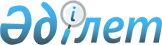 Біржан сал ауданы мәслихатының 2020 жылғы 23 желтоқсандағы № С-60/2 "2021 – 2023 жылдарға арналған аудандық бюджет туралы" шешіміне өзгерістер енгізу туралыАқмола облысы Біржан сал ауданы мәслихатының 2021 жылғы 5 қарашадағы № С-9/2 шешімі. Қазақстан Республикасының Әділет министрлігінде 2021 жылғы 12 қарашада № 25131 болып тіркелді
      Біржан сал ауданының мәслихаты ШЕШТІ:
      1. Біржан сал ауданы мәслихатының "2021 - 2023 жылдарға арналған аудандық бюджет туралы" 2020 жылғы 23 желтоқсандағы № С-60/2 (Нормативтік құқықтық актілерді мемлекеттік тіркеу тізілімінде № 8300 болып тіркелген) шешіміне келесі өзгерістер мен толықтыру енгізілсін:
      1-тармақ жаңа редакцияда жазылсын:
      "1. 2021 - 2023 жылдарға арналған аудандық бюджет тиісінше 1, 2 және 3-қосымшаларға сәйкес, оның ішінде 2021 жылға келесі көлемдерде бекітілсін:
      1) кірістер – 5 107 268,5 мың теңге, оның ішінде:
      салықтық түсімдер – 1 193 634,1 мың теңге;
      салықтық емес түсімдер – 6 960,9 мың теңге;
      негізгі капиталды сатудан түсетін түсімдер – 3 500,0 мың теңге;
      трансферттер түсімі – 3 903 173,5 мың теңге;
      2) шығындар – 4 796 686,3 мың теңге;
      3) таза бюджеттік кредиттеу – 10 661,9 мың теңге;
      бюджеттік кредиттер – 17 502,0 мың теңге;
      бюджеттік кредиттерді өтеу – 6 840,1 мың теңге;
      4) қаржы активтерімен операциялар бойынша сальдо – 312 650,0 мың теңге;
      қаржы активтерін сатып алу – 312 650,0 мың теңге;
      мемлекеттің қаржы активтерін сатудан түсетін түсімдер - 0,0 мың теңге;
      5) бюджет тапшылығы (профициті) – - 12 729,8 мың теңге;
      6) бюджет тапшылығын қаржыландыру (профицитін пайдалану) – 12 729,8 мың теңге.";
      9-1-тармақ жаңа редакцияда жазылсын:
      "9-1. 2021 жылға арналған аудандық бюджетте 2021 жылдың 1 қаңтарына жинақталған 2067,9 мың теңге сомасындағы бюджеттік қаражаттардың бос қалдықтары пайдаланылатыны ескерілсін.";
      көрсетілген шешімнің 1, 4, 5, 6-қосымшалары осы шешімнің 1, 2, 3, 4-қосымшаларына сәйкес жаңа редакцияда жазылсын.
      2. Осы шешім 2021 жылдың 1 қаңтарынан бастап қолданысқа енгізіледі. 2021 жылға арналған аудандық бюджет 2021 жылға арналған республикалық бюджеттен нысаналы трансферттер мен бюджеттік кредиттер 2021 жылға арналған облыстық бюджеттен нысаналы трансферттер 2021 жылға арналған қала, ауылдық округтер мен ауылдар бюджеттеріне нысаналы трансферттер
					© 2012. Қазақстан Республикасы Әділет министрлігінің «Қазақстан Республикасының Заңнама және құқықтық ақпарат институты» ШЖҚ РМК
				
      Біржан сал ауданымәслихатының хатшысы

С.Шауенов
Біржан сал ауданы мәслихатының
2021 жылғы 5 қарашадағы
№ С-9/2 шешіміне
1-қосымшаБіржан сал ауданы мәслихатының
2020 жылғы 23 желтоқсандағы
№ С-60/2 шешіміне
1-қосымша
Санаты 
Санаты 
Санаты 
Санаты 
Сома, мың теңге
Сыныбы 
Сыныбы 
Сыныбы 
Сома, мың теңге
Кіші сыныбы
Кіші сыныбы
Сома, мың теңге
Атауы
Сома, мың теңге
1
2
3
4
5
1. Кірістер
5107268,5
1
Салықтық түсімдер
1193634,1
01
Табыс салығы
1288,0
2
Жеке табыс салығы 
1288,0
03
Әлеуметтiк салық
459626,1
1
Әлеуметтiк салық
459626,1
04
Меншiкке салынатын салықтар
678133,0
1
Мүлiкке салынатын салықтар
660486,0
3
Жер салығы
2735,0
4
Көлiк құралдарына салынатын салық
14912,0
05
Тауарларға, жұмыстарға және қызметтерге салынатын iшкi салықтар
52270,0
2
Акциздер
720,0
3
Табиғи және басқа да ресурстарды пайдаланғаны үшiн түсетiн түсiмдер
44810,0
4
Кәсiпкерлiк және кәсiби қызметтi жүргiзгенi үшiн алынатын алымдар
6740,0
08
Заңдық маңызы бар әрекеттерді жасағаны және (немесе) оған уәкілеттігі бар мемлекеттік органдар немесе лауазымды адамдар құжаттар бергені үшін алынатын міндетті төлемдер
2317,0
1
Мемлекеттік баж
2317,0
2
Салықтық емес түсiмдер
6960,9
01
Мемлекеттік меншіктен түсетін кірістер
4007,6
5
Мемлекеттік меншiгінде мүлiктi жалға беруден түсетiн кiрiстер
4000,0
7
Мемлекеттік бюджеттен берілген кредиттер бойынша сыйақылар
7,6
06
Басқа да салықтық емес түсімдер
2953,3
1
Басқа да салықтық емес түсімдер
2953,3
3
Негізгі капиталды сатудан түсетін түсімдер
3500,0
01
Мемлекеттік мекемелерге бекітілген мемлекеттік мүлікті сату
1000,0
1
Мемлекеттік мекемелерге бекітілген мемлекеттік мүлікті сату
1000,0
03
Жердi және материалдық емес активтердi сату
2500,0
1
Жерді сату
2500,0
4
Трансферттер түсімі
3903173,5
01
Төмен тұрған мемлекеттік басқару органдарынан алынатын трансферттер
0,4
3
Аудандық маңызды бар қалалардың, ауылдардың, кенттердің, ауылдық округтердің бюджеттеріен түсетін трансферттер
0,4
02
Мемлекеттiк басқарудың жоғары тұрған органдарынан түсетiн трансферттер
3903173,1
2
Облыстық бюджеттен түсетiн трансферттер
3903173,1
Функционалдық топ
Функционалдық топ
Функционалдық топ
Функционалдық топ
Сома, мың теңге
Бюджеттік бағдарламалардың әкiмшiсi 
Бюджеттік бағдарламалардың әкiмшiсi 
Бюджеттік бағдарламалардың әкiмшiсi 
Сома, мың теңге
Бағдарлама
Бағдарлама
Сома, мың теңге
Атауы
Сома, мың теңге
1
2
3
4
5
II. Шығындар
4796686,3
01
Жалпы сипаттағы мемлекеттiк қызметтер 
758179,6
112
Аудан (облыстық маңызы бар қала) мәслихатының аппараты
25396,0
001
Аудан (облыстық маңызы бар қала) мәслихатының қызметін қамтамасыз ету жөніндегі қызметтер
25396,0
122
Аудан (облыстық маңызы бар қала) әкімінің аппараты
142640,0
001
Аудан (облыстық маңызы бар қала) әкімінің қызметін қамтамасыз ету жөніндегі қызметтер
139790,0
003
Мемлекеттік органның күрделі шығыстары
2850,0
459
Ауданның (облыстық маңызы бар қаланың) экономика және қаржы бөлімі
67442,6
001
Ауданның (облыстық маңызы бар қаланың) экономикалық саясатын қалыптастыру мен дамыту, мемлекеттік жоспарлау, бюджеттік атқару және коммуналдық меншігін басқару саласындағы мемлекеттік саясатты іске асыру жөніндегі қызметтер
36024,0
003
Салық салу мақсатында мүлікті бағалауды жүргізу
527,0
010
Жекешелендіру, коммуналдық меншікті басқару, жекешелендіруден кейінгі қызмет және осыған байланысты дауларды реттеу 
282,0
015
Мемлекеттік органның күрделі шығыстары
246,0
113
Төменгі тұрған бюджеттерге берілетін нысаналы ағымдағы трансферттер
30363,6
492
Ауданның (облыстық маңызы бар қаланың) тұрғын үй-коммуналдық шаруашылығы, жолаушылар көлігі, автомобиль жолдары және тұрғын үй инспекциясы бөлімі
482318,7
001
Жергілікті деңгейде тұрғын үй-коммуналдық шаруашылығы, жолаушылар көлігі және автомобиль жолдары саласындағы мемлекеттік саясатты іске асыру жөніндегі қызметтер
22006,9
107
Жергілікті атқарушы органның шұғыл шығындарға арналған резервінің есебінен іс-шаралар өткізу
826,0
113
Төменгі тұрған бюджеттерге берілетін нысаналы ағымдағы трансферттер
459485,8
458
Ауданның (облыстық маңызы бар қаланың) тұрғын үй-коммуналдық шаруашылығы, жолаушылар көлігі және автомобиль жолдары бөлімі
24891,3
001
Жергілікті деңгейде тұрғын үй-коммуналдық шаруашылығы, жолаушылар көлігі және автомобиль жолдары саласындағы мемлекеттік саясатты іске асыру жөніндегі қызметтер
18103,3
113
Төменгі тұрған бюджеттерге берілетін нысаналы ағымдағы трансферттер
6788,0
494
Ауданның (облыстық маңызы бар қаланың) кәсіпкерлік және өнеркәсіп бөлімі
15491,0
001
Жергілікті деңгейде кәсіпкерлікті және өнеркәсіпті дамыту саласындағы мемлекеттік саясатты іске асыру жөніндегі қызметтер
15491,0
02
Қорғаныс
29950,0
122
Аудан (облыстық маңызы бар қала) әкімінің аппараты
29950,0
005
Жалпыға бірдей әскери міндетті атқару шеңберіндегі іс-шаралар
3650,0
006
Аудан (облыстық маңызы бар қала) ауқымындағы төтенше жағдайлардың алдын алу және оларды жою
8042,0
007
Аудандық (қалалық) ауқымдағы дала өрттерінің, сондай-ақ мемлекеттік өртке қарсы қызмет органдары құрылмаған елдi мекендерде өрттердің алдын алу және оларды сөндіру жөніндегі іс-шаралар
18258,0
03
Қоғамдық тәртіп, қауіпсіздік, құқықтық, сот, қылмыстық-атқару қызметі
24540,4
492
Ауданның (облыстық маңызы бар қаланың) тұрғын үй-коммуналдық шаруашылығы, жолаушылар көлігі, автомобиль жолдары және тұрғын үй инспекциясы бөлімі
23152,8
021
Елдi мекендерде жол қозғалысы қауiпсiздiгін қамтамасыз ету
23152,8
458
Ауданның (облыстық маңызы бар қаланың) тұрғын үй-коммуналдық шаруашылығы, жолаушылар көлігі және автомобиль жолдары бөлімі
1387,6
021
Елдi мекендерде жол қозғалысы қауiпсiздiгін қамтамасыз ету
1387,6
06
Әлеуметтiк көмек және әлеуметтiк қамсыздандыру
273403,4
451
Ауданның (облыстық маңызы бар қаланың) жұмыспен қамту және әлеуметтік бағдарламалар бөлімі
273403,4
001
Жергілікті деңгейде халық үшін әлеуметтік бағдарламаларды жұмыспен қамтуды қамтамасыз етуді іске асыру саласындағы мемлекеттік саясатты іске асыру жөніндегі қызметтер
22569,0
002
Жұмыспен қамту бағдарламасы
74853,1
004
Ауылдық жерлерде тұратын денсаулық сақтау, білім беру, әлеуметтік қамтамасыз ету, мәдениет, спорт және ветеринар мамандарына отын сатып алуға Қазақстан Республикасының заңнамасына сәйкес әлеуметтік көмек көрсету
27959,0
005
Мемлекеттік атаулы әлеуметтік көмек
18327,0
006
Тұрғын үйге көмек көрсету
204,0
007
Жергілікті өкілетті органдардың шешімі бойынша мұқтаж азаматтардың жекелеген топтарына әлеуметтік көмек
27668,6
010
Үйден тәрбиеленіп оқытылатын мүгедек балаларды материалдық қамтамасыз ету
294,0
011
Жәрдемақыларды және басқа да әлеуметтік төлемдерді есептеу, төлеу мен жеткізу бойынша қызметтерге ақы төлеу
292,0
015
Зейнеткерлер мен мүгедектерге әлеуметтiк қызмет көрсету аумақтық орталығы
42046,8
017
Оңалтудың жеке бағдарламасына сәйкес мұқтаж мүгедектерді протездік-ортопедиялық көмек, сурдотехникалық құралдар, тифлотехникалық құралдар, санаторий-курорттық емделу, міндетті гигиеналық құралдармен қамтамасыз ету, арнаулы жүріп-тұру құралдары, қозғалуға қиындығы бар бірінші топтағы мүгедектерге жеке көмекшінің және есту бойынша мүгедектерге қолмен көрсететін тіл маманының қызметтері мен қамтамасыз ету
22605,9
023
Жұмыспен қамту орталықтарының қызметін қамтамасыз ету
31293,0
050
Қазақстан Республикасында мүгедектердің құқықтарын қамтамасыз етуге және өмір сүру сапасын жақсарту
5291,0
07
Тұрғын үй-коммуналдық шаруашылық
561687,2
472
Ауданның (облыстық маңызы бар қаланың) құрылыс, сәулет және қала құрылысы бөлімі
457152,6
003
Коммуналдық тұрғын үй қорының тұрғын үйін жобалау және (немесе) салу, реконструкциялау 
165674,7
004
Инженерлік-коммуникациялық инфрақұрылымды жобалау, дамыту және (немесе) жайластыру
70814,8
005
Коммуналдық шаруашылығын дамыту
196655,6
007
Қаланы және елді мекендерді абаттандыруды дамыту
1644,0
058
Елді мекендердегі сумен жабдықтау және су бұру жүйелерін дамыту
13322,5
098
Коммуналдық тұрғын үй қорының тұрғын үйлерін сатып алу
9041,0
492
Ауданның (облыстық маңызы бар қаланың) тұрғын үй-коммуналдық шаруашылығы, жолаушылар көлігі, автомобиль жолдары және тұрғын үй инспекциясы бөлімі
82561,2
002
Мемлекеттiк қажеттiлiктер үшiн жер учаскелерiн алып қою, оның iшiнде сатып алу жолымен алып қою және осыған байланысты жылжымайтын мүлiктi иелiктен айыру
4692,1
003
Мемлекеттік тұрғын үй қорын сақтауды ұйымдастыру
6212,7
012
Сумен жабдықтау және су бұру жүйесінің жұмыс істеуі
39652,4
018
Елді мекендерді абаттандыру мен көгалдандыру
370,0
026
Ауданның (облыстық маңызы бар қаланың) коммуналдық меншігіндегі жылу жүйелерін қолдануды ұйымдастыру
31634,0
458
Ауданның (облыстық маңызы бар қаланың) тұрғын үй-коммуналдық шаруашылығы, жолаушылар көлігі және автомобиль жолдары бөлімі
21973,4
003
Мемлекеттік тұрғын үй қорын сақтауды ұйымдастыру
751,3
026
Ауданның (облыстық маңызы бар қаланың) коммуналдық меншігіндегі жылу жүйелерін қолдануды ұйымдастыру
21222,1
08
Мәдениет, спорт, туризм және ақпараттық кеңістiк
390273,7
455
Ауданның (облыстық маңызы бар қаланың) мәдениет және тілдерді дамыту бөлімі
221232,8
001
Жергілікті деңгейде тілдерді және мәдениетті дамыту саласындағы мемлекеттік саясатты іске асыру жөніндегі қызметтер
14663,0
003
Мәдени-демалыс жұмысын қолдау
137904,8
006
Аудандық (қалалық) кiтапханалардың жұмыс iстеуi
60556,0
007
Мемлекеттік тілді және Қазақстан халқының басқа да тілдерін дамыту
7295,0
032
Ведомстволық бағыныстағы мемлекеттік мекемелер мен ұйымдардың күрделі шығыстары
814,0
456
Ауданның (облыстық маңызы бар қаланың) ішкі саясат бөлімі
43952,0
001
Жергілікті деңгейде ақпарат, мемлекеттілікті нығайту және азаматтардың әлеуметтік сенімділігін қалыптастыру саласында мемлекеттік саясатты іске асыру жөніндегі қызметтер
24601,0
002
Мемлекеттік ақпараттық саясат жүргізу жөніндегі қызметтер
7000,0
003
Жастар саясаты саласында іс-шараларды іске асыру
11851,0
006
Мемлекеттік органның күрделі шығыстары
500,0
465
Ауданның (облыстық маңызы бар қаланың) дене шынықтыру және спорт бөлімі
125088,9
001
Жергілікті деңгейде дене шынықтыру және спорт саласындағы мемлекеттік саясатты іске асыру жөніндегі қызметтер
24844,4
006
Аудандық (облыстық маңызы бар қалалық) деңгейде спорттық жарыстар өткiзу
4344,0
007
Әртүрлi спорт түрлерi бойынша аудан (облыстық маңызы бар қала) құрама командаларының мүшелерiн дайындау және олардың облыстық спорт жарыстарына қатысуы
2298,1
113
Төменгі тұрған бюджеттерге берілетін нысаналы ағымдағы трансферттер
93602,4
10
Ауыл, су, орман, балық шаруашылығы, ерекше қорғалатын табиғи аумақтар, қоршаған ортаны және жануарлар дүниесін қорғау, жер қатынастары
49381,0
459
Ауданның (облыстық маңызы бар қаланың) экономика және қаржы бөлімі
6025,0
099
Мамандарға әлеуметтік қолдау көрсету жөніндегі шараларды іске асыру
6025,0
462
Ауданның (облыстық маңызы бар қаланың) ауыл шаруашылығы бөлімі
20477,0
001
Жергілікті деңгейде ауыл шаруашылығы саласындағы мемлекеттік саясатты іске асыру жөніндегі қызметтер 
20477,0
463
Ауданның (облыстық маңызы бар қаланың) жер қатынастары бөлімі
22879,0
001
Аудан (облыстық маңызы бар қала) аумағында жер қатынастарын реттеу саласындағы мемлекеттік саясатты іске асыру жөніндегі қызметтер
14473,0
003
Елдi мекендердi жер-шаруашылық орналастыру
2500,0
006
Аудандардың, облыстық маңызы бар, аудандық маңызы бар қалалардың, кенттердiң, ауылдардың, ауылдық округтердiң шекарасын белгiлеу кезiнде жүргiзiлетiн жерге орналастыру
5906,0
11
Өнеркәсіп, сәулет, қала құрылысы және құрылыс қызметі
37506,4
472
Ауданның (облыстық маңызы бар қаланың) құрылыс, сәулет және қала құрылысы бөлімі
37506,4
001
Жергілікті деңгейде құрылыс, сәулет және қала құрылысы саласындағы мемлекеттік саясатты іске асыру жөніндегі қызметтер
37006,4
013
Аудан аумағында қала құрылысын дамытудың кешенді схемаларын, аудандық (облыстық) маңызы бар қалалардың, кенттердің және өзге де ауылдық елді мекендердің бас жоспарларын әзірлеу
500,0
12
Көлiк және коммуникация
318159,9
492
Ауданның (облыстық маңызы бар қаланың) тұрғын үй-коммуналдық шаруашылығы, жолаушылар көлігі, автомобиль жолдары және тұрғын үй инспекциясы бөлімі
312336,6
023
Автомобиль жолдарының жұмыс істеуін қамтамасыз ету
4014,0
037
Әлеуметтік маңызы бар қалалық (ауылдық), қала маңындағы және ауданішілік қатынастар бойынша жолаушылар тасымалдарын субсидиялау
8322,6
045
Аудандық маңызы бар автомобиль жолдарын және елді-мекендердің көшелерін күрделі және орташа жөндеу
300000,0
458
Ауданның (облыстық маңызы бар қаланың) тұрғын үй-коммуналдық шаруашылығы, жолаушылар көлігі және автомобиль жолдары бөлімі
5823,3
023
Автомобиль жолдарының жұмыс істеуін қамтамасыз ету
4069,3
037
Әлеуметтік маңызы бар қалалық (ауылдық), қала маңындағы және ауданішілік қатынастар бойынша жолаушылар тасымалдарын субсидиялау
1754,0
13
Басқалар
401,0
459
Ауданның (облыстық маңызы бар қаланың) экономика және қаржы бөлімі
1,0
012
Ауданның (облыстық маңызы бар қаланың) жергілікті атқарушы органының резерві 
1,0
494
Ауданның (облыстық маңызы бар қаланың) кәсіпкерлік және өнеркәсіп бөлімі
400,0
006
Кәсіпкерлік қызметті қолдау
400,0
14
Борышқа қызмет көрсету
16446,9
459
Ауданның (облыстық маңызы бар қаланың) экономика және қаржы бөлімі 
16446,9
021
Жергілікті атқарушы органдардың облыстық бюджеттен қарыздар бойынша сыйақылар мен өзге де төлемдерді төлеу бойынша борышына қызмет көрсету 
16446,9
15
Трансферттер
2336756,8
459
Ауданның (облыстық маңызы бар қаланың) экономика және қаржы бөлімі
2336756,8
006
Пайдаланылмаған (толық пайдаланылмаған) нысаналы трансферттерді қайтару
2067,8
024
Заңнаманы өзгертуге байланысты жоғары тұрған бюджеттің шығындарын өтеуге төменгі тұрған бюджеттен ағымдағы нысаналы трансферттер
2040309,0
038
Субвенциялар
294380,0
III. Таза бюджеттiк кредиттеу 
10661,9
Бюджеттiк кредиттер 
17502,0
10
Ауыл, су, орман, балық шаруашылығы, ерекше қорғалатын табиғи аумақтар, қоршаған ортаны және жануарлар дүниесін қорғау, жер қатынастары
17502,0
459
Ауданның (облыстық маңызы бар қаланың) экономика және қаржы бөлімі
17502,0
018
Мамандарды әлеуметтік қолдау шараларын іске асыру үшін бюджеттік кредиттер
17502,0
5
Бюджеттік кредиттерді өтеу
6840,1
01
Бюджеттік кредиттерді өтеу
6840,1
 1
Мемлекеттік бюджеттен берілген бюджеттік кредиттерді өтеу
6840,1
IV. Қаржы активтерiмен операциялар бойынша сальдо 
312650,0
Қаржы активтерін сатып алу
312650,0
13
Басқалар
312650,0
492
Ауданның (облыстық маңызы бар қаланың) тұрғын үй-коммуналдық шаруашылығы, жолаушылар көлігі, автомобиль жолдары және тұрғын үй инспекциясы бөлімі
312650,0
065
Заңды тұлғалардың жарғылық капиталын қалыптастыру немесе ұлғайту
312650,0
Мемлекеттің қаржы активтерін сатудан түсетін түсімдер
0,0
V. Бюджет тапшылығы (профициті)
-12729,8
VI. Бюджет тапшылығын қаржыландыру (профицитін пайдалану)
12729,8
16
Қарыздарды өтеу
0,1
459
Ауданның (облыстық маңызы бар қаланың) экономика және қаржы бөлімі
0,1
022
Жергілікті бюджеттен бөлінген пайдаланылмаған бюджеттік кредиттерді қайтару
0,1Біржан сал ауданы мәслихатының
2021 жылғы 5 қарашадағы
№ С-9/2 шешіміне
2-қосымшаБіржан сал ауданы мәслихатының
2020 жылғы 23 желтоқсандағы
№ С-60/2 шешіміне
4-қосымша
Атауы
Сома, мың теңге
1
2
Барлығы 
360967,8
Ағымдағы нысаналы трансферттер 
343465,8
оның ішінде:
Ауданның (облыстық маңызы бар қаланың) жұмыспен қамту және әлеуметтік бағдарламалар бөлімі 
118373,8
Мемлекеттік атаулы әлеуметтік көмекті төлеуге 
16773,0
Ымдау тілі маманының қызметін көрсетуге 
968,0
Мүгедектерді міндетті гигиеналық құралдармен қамтамасыз ету нормаларын ұлғайтуға
3983,0
Техникалық көмекшi (компенсаторлық) құралдар тiзбесiн кеңейтуге 
340,0
Еңбек нарығын дамытуға 
60297,0
Мемлекеттік халықты әлеуметтік қорғау ұйымдарында арнаулы әлеуметтік қызмет көрсететін жұмыскерлердің жалақысына қосымша ақылар белгілеуге
7683,0
Стационарлық және жартылай стационарлық үлгідегі медициналық-әлеуметтік мекемелердің, үйде қызмет көрсету, уақытша болу ұйымдарының, халықты жұмыспен қамту орталықтары жұмыскерлерінің жалақысын көтеруге 
22711,0
Мүгедектерді протездік-ортопедиялық, сурдотехникалық және тифлотехникалық құралдармен, арнаулы жүріп-тұру құралдарымен қамтамасыз етуге, сондай-ақ мүгедекті оңалтудың жеке бағдарламасына сәйкес санаторий-курорттық емдеу қызметтерін ұсынуға 
5618,8
Ауданның (облыстық маңызы бар қаланың) мәдениет және тілдерді дамыту бөлімі
18092,0
Мемлекеттік мәдениет ұйымдарының және архив мекемелерінің басқарушы және негізгі персоналына мәдениет ұйымдарындағы және архив мекемелеріндегі ерекше еңбек жағдайлары үшін лауазымдық айлықақысына қосымша ақылар белгілеуге
18092,0
Ауданның (облыстық маңызы бар қаланың) тұрғын үй-коммуналдық шаруашылығы, жолаушылар көлігі, автомобиль жолдау және тұрғын үй инспекциясы бөлімі
207000,0
Қазақстан Республикасы Ұлттық қорының нысаналы трасферті есебінен "Ауыл – Ел бесігі" жобасы шеңберінде ауылдық елді мекендердегі әлеуметтік және инженерлік инфрақұрылым бойынша іс-шараларды іске асыру
207000,0
Бюджеттік кредиттер
17502,0
Ауданның (облыстық маңызы бар қаланың) экономика және қаржы бөлімі
17502,0
Мамандарды әлеуметтік қолдау шараларын іске асыру үшін жергілікті атқарушы органдарға берілетін бюджеттік кредиттер
17502,0Біржан сал ауданы мәслихатының
2021 жылғы 5 қарашадағы
№ С-9/2 шешіміне
3-қосымшаБіржан сал ауданы мәслихатының
2020 жылғы 23 желтоқсандағы
№ С-60/2 шешіміне
5-қосымша
Атауы
Сома, мың теңге
1
2
Барлығы 
1360328,3
Ағымдағы нысаналы трансферттер 
646689,8
оның ішінде:
Ауданның (облыстық маңызы бар қаланың) жұмыспен қамту және әлеуметтік бағдарламалар бөлімі
52175,7
Қыска мерзімдік кәсіби оқытуды іске асыруға 
2304,0
Қоныс аударушылар мен оралмандар үшін тұрғын үйді жалдау (жалға алу) бойынша демеу-қаржы шығындарын өтеуге 
630,0
Халықты жұмыспен қамту орталықтарында әлеуметтік жұмыс жөніндегі консультанттар мен ассистенттерді енгізуге 
12600,0
Ауылдық жерлерде тұратын педагогтер үшін отын сатып алуға және коммуналдық қызметтерді төлеуге 
27959,0
Ұлы Отан соғысындағы Жеңіс Күніне орай біржолғы материалдық көмек төлеуге
1000,0
Мүгедектерді протездік-ортопедиялық, сурдотехникалық және тифлотехникалық құралдармен, арнаулы жүріп-тұру құралдарымен қамтамасыз етуге, сондай-ақ мүгедекті оңалтудың жеке бағдарламасына сәйкес санаторий-курорттық емдеуге
5064,0
"Күміс алқа" және "Алтын алқа" медальдары бар көп балалы аналарға, сондай-ақ арнайы мемлекеттік жәрдемақы алатын 18 жасқа дейінгі 4 және одан да көп балалары бар көп балалы отбасыларға бір жолғы әлеуметтік көмек төлеуге
1691,9
Чернобыль атом электр станциясындағы аппатың сылдарларын жоюға қатысушылар мен мүгедектерге біржолғы әлеуметтік көмек төлеуге
226,7
Нәтижелі жұмыспен қамтуды және жаппай кәсіпкерлікті дамытудың 2017-2021 жылдарға арналған "Еңбек" мемлекеттік бағдарламасы аясында "Бірінші жұмыс орны" іс-шарасына
700,1
Ауданның (облыстық маңызы бар қаланың) тұрғын үй-коммуналдық шаруашылығы, жолаушылар көлігі және автомбиль жолдары бөлімі
445971,9
Степняк қаласының (Әбсәләм қажы, Досов, Сейфуллин, Уәлиханов, Антаев, Жақыпов, Симов -Гирей, Сыздықов) көшелері бойынша, Степняк қаласының кіреберісі ұзындығы 8 километр көше-жол желілерін және Степняк қаласында ұзындығы 1,4 километр тротуарларды орташа жөндеуге
200000,0
Степняк қаласының Абылай хан шағын ауданындағы 3,4,5,7,8,9,14 үйлердің іргелес аумақтарын абаттандыруға 
94972,0
Көше-жол желілерін орташа жөндеуге (Әбсәләм қажы, Сейфуллин, Кенесары, Абылай хан, Степняк қаласына кіру, 40/20)
100000,0
Степняк қаласының сорғы станциясы мен су құбыры желілерін ағымдағы жөндеуге
23709,9
Жылумен жабдықтайтын кәсіпорындардың жылу беру мезгіліне дайындалуға
27290,0
Ауданның (облыстық маңызы бар қаланың) мәдениет және тілдерді дамыту бөлімі
5701,8
Біржан сал атындағы аудандық Мәдениет үйі ғимаратты ағымдағы жөндеуге
5701,8
Ауданның (облыстық маңызы бар қаланың) дене шынықтыру және спорт бөлімі
61352,4
Андықожа батыр ауылында спорт алаңын орнатуға
31237,0
Еңбекшілдер ауылында спорт алаңын орнатуға
30115,4
Ауданның (облыстық маңызы бар қаланың) экономика және қаржы бөлімі
81488,0
Көтерме жәрдемақы мөлшерін ұлғайтуға
1488,0
Мемлекеттік қызметшілердің еңбегіне ақы төлеуге
80000,0
Дамытуға арналған нысаналы трансферттер
713638,5
оның ішінде:
Ауданның (облыстық маңызы бар қаланың) тұрғын үй-коммуналдық шаруашылығы, жолаушылар көлігі және автомобиль жолдары бөлімі
297200,0
Шаруашылық жүргізу құқығындағы "Степняк–су" мемлекеттік коммуналдық кәсіпорнының жарғылық капиталын ұлғайту
297200,0
Ауданның (облыстық маңызы бар қаланың) құрылыс, сәулет және қала құрылысы бөлімі
416438,5
Бірсуат ауылындағы су құбыры желілерін қайта жаңарту, жобалау-сметалық құжаттаманы әзірлеу
10000,0
Үлгі ауылындағы су құбыры желілерін қайта жаңарту
1000,0
Степняк қаласындағы Кенесары, Досов, Антаев көшелері бойынша коммуналдық шаруашылықтың жылумен жабдықтаудың таратушы желілерін салу
183940,0
Степняк қаласы Абылай хан шағын ауданында 21 пәтерлі тұрғын үйдің құрылысы,1 позиция
150684,5
Степняк қаласы Абылай хан шағын ауданында 21 пәтерлі тұрғын үйді абаттандыру және инженерлік желілер салу,1 позиция
70814,0Біржан сал ауданы мәслихатының
2021 жылғы 5 қарашадағы
№ С-9/2 шешіміне
4-қосымшаБіржан сал ауданы мәслихатының
2020 жылғы 23 желтоқсандағы
№ С-60/2 шешіміне
6-қосымша
Атаулар
Сома, мың теңге
1
2
Барлығы
590239,8 
Ағымдағы нысаналы трансферттер 
590239,8
оның ішінде:
Степняк қаласы әкімінің аппараты
169375,0
Көше жарығының шамдарын орнатуға
3989,0
Көшені жарықтандыру үшін материалдар сатып алуға
21011,0
Степняк қаласының көшелерін абаттандыруға
26740,7
Ұңғыманы бұрғылауға
10000,0
Жолдарды ұстауға
2832,3
Степняк қаласының Абылай хан шағын ауданындағы 3,4,5,7,8,9,14 үйлердің іргелес аумақтарын абаттандыруға
94972,0
Көше жарығының электр беру желісіне қызмет көрсетуге
1800,0
6 көше бойынша жер учаскелерінің шекараларын орнатуға
800,0
Қатты тұрмыстық қалдықтарды шығаруға
5000,0
Мемлекеттік әкімшілік қызметшілердің еңбекақысын арттыруға
2230,0
Аңғалбатыр ауылдық округі әкімінің аппараты
3570,0
Жолдарды ұстауға
800,0
Мемлекеттік әкімшілік қызметшілердің еңбекақысын арттыруға
2770,0
Баймырза ауылдық округі әкімінің аппараты
7935,7
Металл қоршауды орнатуға (евро штакетник)
2730,7
Жолдарды ұстауға
2900,0
Мемлекеттік әкімшілік қызметшілердің еңбекақысын арттыруға
2155,0
Су тарату пунктіне қызмет көрсетуге
150,0
Бірсуат ауылдық округі әкімінің аппараты
6286,1
Көше жарығының шамдарын орнатуға
1647,1
Мемлекеттік қызметшінің біліктілігін арттыруға
207,0
Жолдарды ұстауға
700,0
Бірсуат, Сәуле ауылдарындағы мұнараларды оқшаулауға
2606,0
Мемлекеттік әкімшілік қызметшілердің еңбекақысын арттыруға
1126,0
Уәлихан ауылдық округі әкімінің аппараты
4740,0
Алға ауылында ұңғыма бұрғылауға
2000,0
Мемлекеттік әкімшілік қызметшілердің еңбекақысын арттыруға
2590,0
Су тарату пунктіне қызмет көрсетуге
150,0
Еңбекшілдер ауылдық округі әкімінің аппараты
32112,0
Еңбекшілдер ауылында спорт алаңын орнатуға
30115,4
Генераторларды сатып алуға
201,6
Мемлекеттік әкімшілік қызметшілердің еңбекақысын арттыруға
1795,0
Заурал ауылдық округі әкімінің аппараты
7338,8
Заурал ауылында ұңғыма бұрғылауға
1988,8
Мемлекеттік әкімшілік қызметшілердің еңбекақысын арттыруға
2190,0
Мемлекеттік қызметшінің біліктілігін арттыруға
207,0
Жолдарды ұстауға
1500,0
Құдықағаш ауылындағы мұнараны оқшаулауға
1303,0
Су тарату пунктіне қызмет көрсетуге
150,0
Донской ауылдық округі әкімінің аппараты
33470,0
Андықожа батыр ауылында спорт алаңын орнатуға
31237,0
Жолдарды ұстауға
983,0
Мемлекеттік әкімшілік қызметшілердің еңбекақысын арттыруға
1250,0
Макинка ауылдық округі әкімінің аппараты
246664,6
Металл қоршауды орнатуға (евро штакетник)
7293,6
Макинка ауылында спорт алаңын орнатуға
29991,0
Мемлекеттік әкімшілік қызметшілердің еңбекақысын арттыруға
2080,0
Макинка ауылындағы асфальтбетон жабындысы бар кентішілік жолдарды орташа жөндеуге
90000,0
Қоғам ауылындағы асфальтбетон жабындысы бар кентішілік жолдарды орташа жөндеуге
63000,0
Мақпал ауылындағы асфальтбетон жабындысы бар кентішілік жолдарды орташа жөндеуге
54000,0
Су тарату пунктіне қызмет көрсетуге
300,0
Үлгі ауылдық округі әкімінің аппараты
25368,6
Металл қоршауды орнатуға (евро штакетник)
7964,6
Мемлекеттік әкімшілік қызметшілердің еңбекақысын арттыруға
3080,0
Көше жарығының шамдарын орнатуға
10000,0
Жолдарды ұстауға
2774,0
Ұңғыманы бұрғылауға
1250,0
Су тарату пунктіне қызмет көрсетуге
300,0
Ақсу ауылы әкімінің аппараты
4086,5
Мемлекеттік әкімшілік қызметшілердің еңбекақысын арттыруға
1345,0
Жолдарды ағымдағы жөндеуге
2741,5
Заозерный ауылы әкімінің аппараты
3121,9
МОИП бағдарламасын қосуға және қызмет көрсетуге
207,6
Мемлекеттік әкімшілік қызметшілердің еңбекақысын арттыруға
2500,0
Жолдарды ұстауға
414,3
Кеңащы ауылы әкімінің аппараты
25543,6
Кеңащы ауылындағы су құбыры желісін жөндеуге
15000,0
Кеңащы ауылындағы көшелерді жарықтандыруға
6186,6
Жолдарды ұстауға
500,0
Мемлекеттік әкімшілік қызметшілердің еңбекақысын арттыруға
2117,0
Мемлекеттік қызметшінің біліктілігін арттыруға
207,0
Мемлекеттік қызметшінің іс сапар шығындарына
230,0
Елді мекендегі су қысымды мұнара оқпанын жылытудың ағымдағы жөндеуі
1303,0
Краснофлот ауылы әкімінің аппараты
3922,0
Ұңғыманы бұрғылауға
1700,0
Мемлекеттік әкімшілік қызметшілердің еңбекақысын арттыруға
872,0
Жолдарды ұстауға
1200,0
Су тарату пунктіне қызмет көрсетуге
150,0
Мамай ауылы әкімінің аппараты
16705,0
Металл қоршауды орнатуға (евро штакетник)
4485,0
Мамай ауылында спорт алаңын орнатуға 
2259,0
Көше жарығының шамдарын орнатуға
6006,0
Мемлекеттік әкімшілік қызметшілердің еңбекақысын арттыруға
1205,0
Су құбыры желісіне және су тарату пунктіне қызмет көрсету
2750,0